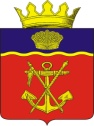 АДМИНИСТРАЦИЯКАЛАЧЁВСКОГО  МУНИЦИПАЛЬНОГО РАЙОНАВОЛГОГРАДСКОЙ  ОБЛАСТИПОСТАНОВЛЕНИЕот 29.12.2020 г.                                                                                                     № 1148     Об утверждении плана мероприятий («дорожной карты») по снижению рисков нарушения антимонопольного законодательства в администрации Калачевского муниципального района Волгоградской области на 2021 годВ соответствии с Федеральным законом РФ от 06.10.2003г. № 131-ФЗ «Об общих принципах организации местного самоуправления в Российской Федерации», постановлением администрации Калачевского муниципального района Волгоградской области от 26.02.2019г. № 173 «О системе внутреннего обеспечения соответствия требованиям антимонопольного законодательства в администрации Калачевского муниципального района Волгоградской области (антимонопольный комплаенс)», администрация Калачевского муниципального района Волгоградской области постановляет:1. Утвердить прилагаемый план мероприятий («дорожную карту») по снижению рисков нарушения антимонопольного законодательства в администрации Калачевского муниципального района Волгоградской области на 2021 год.2. Настоящее постановление подлежит официальному опубликованию.	3. Контроль исполнения настоящего постановления оставляю за собой.И.о. Главы Калачёвскогомуниципального района                                                 	                                        С.А. Тюрин       УТВЕРЖДЕНпостановлением администрации Калачевского муниципального районаот 29.12.2020г. № 1148ПЛАН МЕРОПРИЯТИЙ («ДОРОЖНАЯ КАРТА»)по снижению рисков нарушения антимонопольного законодательства в администрации Калачевского муниципального района Волгоградской области на 2021 год № п/пМероприятияпо минимизациии устранению рисковОписание действийОтветственныйисполнительСрокПоказатель1.Анализ выявленных нарушений антимонопольного законодательствав деятельности администрации Калачевского муниципального района за предыдущий год (наличие предостережений, предупреждений, штрафов, жалоб, возбужденных дел)Осуществление сбора сведенийо наличии нарушенийантимонопольного законодательства;2. Составление перечня нарушений антимонопольного законодательства, который содержит классифицированные по сферам деятельности сведения о выявленных нарушениях антимонопольного законодательства (отдельно по каждому нарушению) и информацию о нарушении (указание нарушенной нормы антимонопольного законодательства, краткое изложение сути нарушения, указание последствий нарушения антимонопольного законодательства и результата рассмотрения нарушения антимонопольным органом), позицию антимонопольного органа, сведения   о мерах по устранению нарушения,     а также о мерах, направленных на недопущение повторения нарушения (далее – перечень нарушений).3. Предоставление перечня нарушений в комитет бюджетно-финансовой политики и казначейства администрации Калачевского муниципального района Волгоградской области.Структурные подразделения20.01.2021Коэффициент снижения количества нарушений антимонопольного законодательства (по сравнению с предыдущим годом)2.Анализ нормативных правовых актов администрации Калачевского муниципального района Волгоградской области1. Разработка и размещение на официальном сайте администрации Калачевского муниципального района исчерпывающего перечня нормативных правовых актов администрации Калачевского муниципального района (далее – перечень актов) с приложением к перечню актов текстов таких актов, за исключением актов, содержащих сведения, относящиеся к охраняемой законом тайне;2. Размещение на официальном сайте администрации Калачевского муниципального района уведомления о начале сбора замечаний и предложений организаций и граждан по перечню актов;3. Осуществление сбора и проведение анализа представленных замечаний и предложений организаций и граждан по перечню актов;4. Представление первому заместителю Главы Калачевского муниципального района доклада с обоснованием целесообразности (нецелесообразности) внесения изменений в нормативные правовые актыСтруктурные подразделенияКомитет бюджетно-финансовой политики и казначейства администрации Калачевского муниципального района Волгоградской областиПостоянноНе позднее 20 июля (за период – первое полугодие текущего года), и не позднее 20 января года, следующего за отчетным (годовой отчетный период)Доля нормативных правовых актов, в которых выявлены риски нарушения антимонопольного законодательства3.Анализ проектов нормативных правовых актов администрации Калачевского муниципального района 1. Размещение на официальном сайте администрации Калачевского муниципального района в составе портала Губернатора и Администрации Волгоградской области в информационно-телекоммуникационной сети "Интернет" проекта нормативного правового акта с необходимым обоснованием реализации предлагаемых решений, в том числе их влияния на конкуренцию;2. Осуществление сбора и проведение оценки поступивших от организаций и граждан замечаний и предложений по проекту нормативного правового акта;3.Представление в комитет бюджетно-финансовой политики и казначейства администрации Калачевского муниципального района информации о проведенной оценке поступивших от организаций и граждан замечаний и предложений по проекту нормативного правового актаСтруктурные подразделенияПостоянноНе позднее 20 июля (за период – первое полугодие текущего года) и не позднее 20 января года, следующего за отчетным (годовой отчетный период)Доля проектов нормативных правовых актов, в которых выявлены риски нарушения антимонопольного законодательства4.Мониторинг и анализ практики применения антимонопольного законодательства            в администрации Калачевского муниципального района 1. Осуществление на постоянной основе сбора сведений о правоприменительной практике в администрации Калачевского муниципального района;2. Подготовка по итогам сбора информации, предусмотренной подпунктом 1 настоящего пункта, аналитической справки об изменениях и основных аспектах правоприменительной практики в администрации Калачевского муниципального района;3. Составление карты рисков4. Подготовка плана мероприятий («дорожной карты»)Структурные подразделенияКомитет бюджетно-финансовой политики и казначейства администрации Калачевского муниципального района 15.12.202120.12.202130.12.2021Снижение количества нарушений антимонопольного законодательства5.Проведение систематической оценки эффективности разработанных и реализуемых мероприятий по снижению рисков нарушения антимонопольного законодательстваСбор информации о реализации «дорожной карты»Комитет бюджетно-финансовой политики и казначейства администрации Калачевского муниципального района до 31.12.2021Достижение ключевых показателей6.Обучение муниципальных служащих1. Ознакомление муниципальных служащих администрации Калачевского муниципального района с актом об организации антимонопольного комплаенса;2. Организация обучающих мероприятий по антимонопольному комплаенсу;3. Консультирование муниципальных служащих администрации Калачевского муниципального района по вопросам, связанным с антимонопольным комплаенсом, в пределах компетенции, установленный настоящим пунктом.Специалист по муниципальной службе и работы с кадрамиПо мере необходимости